به نام ایزد  دانا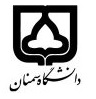                                                                  (کاربرگ طرح درس)                       تاریخ بهروز رسانی: بهمن 1402                                                                               دانشکده     : روانشناسی و علوم تربیتی               نیمسال دوم سالتحصیلی 1402-1403                                              سال تحصیلی 1402-1403بودجهبندی درسمقطع: کارشناسی□  کارشناسی ارشد  دکتری□مقطع: کارشناسی□  کارشناسی ارشد  دکتری□مقطع: کارشناسی□  کارشناسی ارشد  دکتری□تعداد واحد: نظری 2تعداد واحد عملی 2تعداد واحد: نظری 2تعداد واحد عملی 2فارسی: روشهای تحقیق پیشرفته در روانشناسیفارسی: روشهای تحقیق پیشرفته در روانشناسینام درسپیشنیازها و همنیازها: نداردپیشنیازها و همنیازها: نداردپیشنیازها و همنیازها: نداردپیشنیازها و همنیازها: نداردپیشنیازها و همنیازها: نداردلاتین: advanced research methods in psychologyلاتین: advanced research methods in psychologyنام درسشماره تلفن اتاق:  31533054 شماره تلفن اتاق:  31533054 شماره تلفن اتاق:  31533054 شماره تلفن اتاق:  31533054 مدرس: دکتر سید موسی طباطباییمدرس: دکتر سید موسی طباطباییمدرس: دکتر سید موسی طباطباییمدرس: دکتر سید موسی طباطباییمنزلگاه اینترنتی:         http//semnan.psy.ac.irمنزلگاه اینترنتی:         http//semnan.psy.ac.irمنزلگاه اینترنتی:         http//semnan.psy.ac.irمنزلگاه اینترنتی:         http//semnan.psy.ac.irپست الکترونیکی:             s.mosatabatabaee@semnan.ac.irپست الکترونیکی:             s.mosatabatabaee@semnan.ac.irپست الکترونیکی:             s.mosatabatabaee@semnan.ac.irپست الکترونیکی:             s.mosatabatabaee@semnan.ac.irبرنامه تدریس در هفته و شماره کلاس: سه شنبه ساعت 8-10، کلاس 2، سه شنبه ساعت 13-15، کلاس 2برنامه تدریس در هفته و شماره کلاس: سه شنبه ساعت 8-10، کلاس 2، سه شنبه ساعت 13-15، کلاس 2برنامه تدریس در هفته و شماره کلاس: سه شنبه ساعت 8-10، کلاس 2، سه شنبه ساعت 13-15، کلاس 2برنامه تدریس در هفته و شماره کلاس: سه شنبه ساعت 8-10، کلاس 2، سه شنبه ساعت 13-15، کلاس 2برنامه تدریس در هفته و شماره کلاس: سه شنبه ساعت 8-10، کلاس 2، سه شنبه ساعت 13-15، کلاس 2برنامه تدریس در هفته و شماره کلاس: سه شنبه ساعت 8-10، کلاس 2، سه شنبه ساعت 13-15، کلاس 2برنامه تدریس در هفته و شماره کلاس: سه شنبه ساعت 8-10، کلاس 2، سه شنبه ساعت 13-15، کلاس 2برنامه تدریس در هفته و شماره کلاس: سه شنبه ساعت 8-10، کلاس 2، سه شنبه ساعت 13-15، کلاس 2اهداف درس: آشنایی با با روش های پیشرفته پژوهش در روانشناسی اهداف درس: آشنایی با با روش های پیشرفته پژوهش در روانشناسی اهداف درس: آشنایی با با روش های پیشرفته پژوهش در روانشناسی اهداف درس: آشنایی با با روش های پیشرفته پژوهش در روانشناسی اهداف درس: آشنایی با با روش های پیشرفته پژوهش در روانشناسی اهداف درس: آشنایی با با روش های پیشرفته پژوهش در روانشناسی اهداف درس: آشنایی با با روش های پیشرفته پژوهش در روانشناسی اهداف درس: آشنایی با با روش های پیشرفته پژوهش در روانشناسی امکانات آموزشی مورد نیاز:  ویدئو پرژکتورامکانات آموزشی مورد نیاز:  ویدئو پرژکتورامکانات آموزشی مورد نیاز:  ویدئو پرژکتورامکانات آموزشی مورد نیاز:  ویدئو پرژکتورامکانات آموزشی مورد نیاز:  ویدئو پرژکتورامکانات آموزشی مورد نیاز:  ویدئو پرژکتورامکانات آموزشی مورد نیاز:  ویدئو پرژکتورامکانات آموزشی مورد نیاز:  ویدئو پرژکتورامتحان پایانترمامتحان میانترمارزشیابی مستمر(کوئیز)ارزشیابی مستمر(کوئیز)فعالیتهای کلاسی و آموزشیفعالیتهای کلاسی و آموزشینحوه ارزشیابینحوه ارزشیابی80---2020درصد نمرهدرصد نمرهکولیکان، هیو. (2019). آمار و روشهای پژوهش در روانشناسی. ویراست پنجم. ترجمه علی دلاور و همکاران (1401). تهران: انتشارات رشد.گال، مردیت.، بورگ، والتر. و گال، جویس. (2000). روشهای تحقیق کمی و کیفی در علوم تربیتی و روانشناسی. ترجمه احمدرضا نصر و همکاران. (1400). تهران: انتشارات سمت و انتشارات دانشگاه شهید بهشتی.کولیکان، هیو. (2019). آمار و روشهای پژوهش در روانشناسی. ویراست پنجم. ترجمه علی دلاور و همکاران (1401). تهران: انتشارات رشد.گال، مردیت.، بورگ، والتر. و گال، جویس. (2000). روشهای تحقیق کمی و کیفی در علوم تربیتی و روانشناسی. ترجمه احمدرضا نصر و همکاران. (1400). تهران: انتشارات سمت و انتشارات دانشگاه شهید بهشتی.کولیکان، هیو. (2019). آمار و روشهای پژوهش در روانشناسی. ویراست پنجم. ترجمه علی دلاور و همکاران (1401). تهران: انتشارات رشد.گال، مردیت.، بورگ، والتر. و گال، جویس. (2000). روشهای تحقیق کمی و کیفی در علوم تربیتی و روانشناسی. ترجمه احمدرضا نصر و همکاران. (1400). تهران: انتشارات سمت و انتشارات دانشگاه شهید بهشتی.کولیکان، هیو. (2019). آمار و روشهای پژوهش در روانشناسی. ویراست پنجم. ترجمه علی دلاور و همکاران (1401). تهران: انتشارات رشد.گال، مردیت.، بورگ، والتر. و گال، جویس. (2000). روشهای تحقیق کمی و کیفی در علوم تربیتی و روانشناسی. ترجمه احمدرضا نصر و همکاران. (1400). تهران: انتشارات سمت و انتشارات دانشگاه شهید بهشتی.کولیکان، هیو. (2019). آمار و روشهای پژوهش در روانشناسی. ویراست پنجم. ترجمه علی دلاور و همکاران (1401). تهران: انتشارات رشد.گال، مردیت.، بورگ، والتر. و گال، جویس. (2000). روشهای تحقیق کمی و کیفی در علوم تربیتی و روانشناسی. ترجمه احمدرضا نصر و همکاران. (1400). تهران: انتشارات سمت و انتشارات دانشگاه شهید بهشتی.کولیکان، هیو. (2019). آمار و روشهای پژوهش در روانشناسی. ویراست پنجم. ترجمه علی دلاور و همکاران (1401). تهران: انتشارات رشد.گال، مردیت.، بورگ، والتر. و گال، جویس. (2000). روشهای تحقیق کمی و کیفی در علوم تربیتی و روانشناسی. ترجمه احمدرضا نصر و همکاران. (1400). تهران: انتشارات سمت و انتشارات دانشگاه شهید بهشتی.منابع و مآخذ درسمنابع و مآخذ درسشماره هفته آموزشیمبحثتوضیحات1علم، ویژگیهای علم تجربی: مبانی فلسفی2انداره گیری و مقیاسها3مفاهیم و تعاریف متغیرها4ابزارهای اندازه گیری و ملاکهای انتخاب ابزار5جامعه آماری، نمونه گیری، حجم نمونه جلسات 6-8پژوهش آزمایشی در روانشناسی:انواعاعتبار درونی و بیرونیکنترلجلسات 6-8پژوهش آزمایشی در روانشناسی:انواعاعتبار درونی و بیرونیکنترل9پژوهش علی-مقایسهای10پژوهش توصیفی11پژوهش همبستگی و مدل معادلات ساختاری12اصول و روشهای پیدا کردن موضوع و پروپوزال نویسی13تهیه و تدوین مقاله و انتشار14آشنایی با رفرنس نویسی و نرم افزارهای مدیریت منابع15ملاحظات اخلاقی در پژوهش